School Inclusion - Supporting People - London Borough of Camden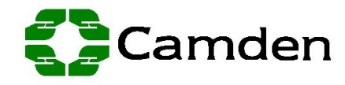 SCHOOL REPORT ON A FIXED TERM OR PERMANENT EXCLUSIONAll Camden’s maintained primary and secondary schools should complete this form in respect of every fixed term, lunchtime and permanent exclusion. Please attach the completed form to a copy of the Headteacher’s exclusion letter and return as soon as possible to: exclusions@camden.gov.uk            School/Academy School/Academy Pupil details Pupil details Pupil details Pupil details Pupil details Pupil details Pupil details Pupil details Pupil details Pupil details Surname: Surname: Forename:Forename:Forename:Forename:Forename:Forename:Forename:Forename:UPNUPNDate of birth (DD/MM/YYYY): Date of birth (DD/MM/YYYY): Year group:Year group:Year group:Year group:Gender:Gender:Gender:Gender:Ethnic codeEthnic codePupil’s home boroughPupil’s home boroughPupil PremiumPupil PremiumYes                            Yes                            Yes                            Yes                            No                                        No                                        No                                        No                                        Special Educational NeedsSpecial Educational Needs(N) None                (N) None                (K) SEN Support   (K) SEN Support   (K) SEN Support   (K) SEN Support   (K) SEN Support   Exceptional Needs Grant (ENG)           Special Educational NeedsSpecial Educational Needs(E) EHC Plan         (E) EHC Plan         Is this young person in Public Care at the point of exclusion? Is this young person in Public Care at the point of exclusion? Is this young person in Public Care at the point of exclusion? Is this young person in Public Care at the point of exclusion? Is this young person in Public Care at the point of exclusion? Is this young person in Public Care at the point of exclusion? Yes    Yes    No       No       Is the pupil currently subject to any of the following plans/orders/services? Is the pupil currently subject to any of the following plans/orders/services? Child In Need                 Child In Need                 Child In Need                 Child In Need                 Is the pupil currently subject to any of the following plans/orders/services? Is the pupil currently subject to any of the following plans/orders/services? Child Protection Plan        Child Protection Plan        Child Protection Plan        Child Protection Plan        Is the pupil currently subject to any of the following plans/orders/services? Is the pupil currently subject to any of the following plans/orders/services? Looked After ChildLooked After ChildLooked After ChildLooked After ChildIs the pupil currently subject to any of the following plans/orders/services? Is the pupil currently subject to any of the following plans/orders/services? Youth Offending                    Youth Offending                    Youth Offending                    Youth Offending                    Is the pupil currently subject to any of the following plans/orders/services? Is the pupil currently subject to any of the following plans/orders/services? External Agencies – e.g. CAMHSExternal Agencies – e.g. CAMHSExternal Agencies – e.g. CAMHSExternal Agencies – e.g. CAMHSType of exclusionType of exclusionType of exclusionType of exclusionType of exclusionType of exclusionType of exclusionType of exclusionType of exclusionType of exclusionFixed-termLunchtimeLunchtimeLunchtimeLunchtimePermanentPermanentPermanentPermanentPermanentNumber of days: Number of days: First day of exclusion: First day of exclusion: First day of exclusion: First day of exclusion: First day of exclusion: First day of exclusion: First day of exclusion: First day of exclusion:                                                     Exclusion reason (please put the primary reason for exclusion)                                                    Exclusion reason (please put the primary reason for exclusion)                                                    Exclusion reason (please put the primary reason for exclusion)                                                    Exclusion reason (please put the primary reason for exclusion)                                                    Exclusion reason (please put the primary reason for exclusion)                                                    Exclusion reason (please put the primary reason for exclusion)                                                    Exclusion reason (please put the primary reason for exclusion)                                                    Exclusion reason (please put the primary reason for exclusion)                                                    Exclusion reason (please put the primary reason for exclusion)                                                    Exclusion reason (please put the primary reason for exclusion)Bullying                              Bullying                              Damage                                    Damage                                    Damage                                    Damage                                    Damage                                    Drug and alcohol related             Drug and alcohol related             Drug and alcohol related             Physical assault against adult  Physical assault against adult  Physical assault against pupil  Physical assault against pupil  Physical assault against pupil  Physical assault against pupil  Physical assault against pupil  Persistent disruptive behaviour   Persistent disruptive behaviour   Persistent disruptive behaviour   Racist abuse                             Racist abuse                             Sexual misconduct                               Sexual misconduct                               Sexual misconduct                               Sexual misconduct                               Sexual misconduct                               Theft                                            Theft                                            Theft                                            Verbal abuse/threatening Behaviour against pupil Verbal abuse/threatening Behaviour against pupil Verbal abuse/threatening Behaviour against pupil Verbal abuse/threatening Behaviour against adult Verbal abuse/threatening Behaviour against adult Verbal abuse/threatening Behaviour against adult Verbal abuse/threatening Behaviour against adult Verbal abuse/threatening Behaviour against adult Verbal abuse/threatening Behaviour against adult Verbal abuse/threatening Behaviour against adult other (only to be applied in exceptional cases when the reason cannot be categorised using the codes above)                                                                                           Please Specify:other (only to be applied in exceptional cases when the reason cannot be categorised using the codes above)                                                                                           Please Specify:other (only to be applied in exceptional cases when the reason cannot be categorised using the codes above)                                                                                           Please Specify:other (only to be applied in exceptional cases when the reason cannot be categorised using the codes above)                                                                                           Please Specify:other (only to be applied in exceptional cases when the reason cannot be categorised using the codes above)                                                                                           Please Specify:other (only to be applied in exceptional cases when the reason cannot be categorised using the codes above)                                                                                           Please Specify:other (only to be applied in exceptional cases when the reason cannot be categorised using the codes above)                                                                                           Please Specify:other (only to be applied in exceptional cases when the reason cannot be categorised using the codes above)                                                                                           Please Specify:other (only to be applied in exceptional cases when the reason cannot be categorised using the codes above)                                                                                           Please Specify:other (only to be applied in exceptional cases when the reason cannot be categorised using the codes above)                                                                                           Please Specify: